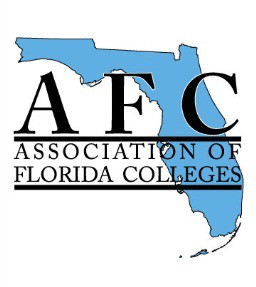 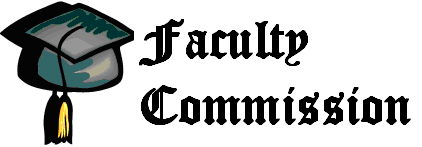 AFC FACULTY COMMISSIONCALL FOR NOMINATIONSDo you know of an outstanding professor?Please nominate him or her for the Association of Florida Colleges2018 Professor of the YearDeadline: Friday, March 2, 2018Directions:If you know of an outstanding professor, please email the attached nomination form, nomination letter, and teaching documents to the Faculty Commission Vice Chair, Dr. Cynthia M. Moody, at moodyc@cf.edu no later than Friday, March 2, 2018. Nominations can be made by any AFC member. Please email the files as PDF or Word documents. Five judges (one from each region) will score the portfolios using the attached rubric. Please share the rubric with nominees.Semifinalists will be notified by Friday, March 29, and will be asked to make a 15-minute instructional presentation illustrating their expertise in the classroom at the Spring Conference.  The top three finalists will then be chosen to present again at the annual Fall AFC Convention.  The AFC Professor of the Year will be announced during the Awards Ceremony on the last night of the annual convention. Nominees must be:Teaching faculty at an AFC member institution at the time of submissionAFC Member in good standingAble to attend the Faculty Commission Spring Conference in April at Indian River State College.Able to attend annual AFC Fall Conference.The following documentation materials must be provided:A completed nomination form (see below)A letter from the nominator explaining the reasons for the nomination (800 words maximum)Nominee’s Curriculum Vitae or RésuméA statement of “Teaching Philosophy,” written by the nominee (1500 words maximum)An overview of the presentation that, if selected, will be given during Spring Conference; including a clear statement of the student learning outcomes intended by the presentationAdditional recommendations from students, colleagues, and/or administrators who support the nomination (5 maximum)Please send all above listed materials via email to:Cynthia Moody, Associate ProfessorAFC Faculty Commission Vice-ChairCollege of Central FL3001 S.W. College Rd.40-201POcala, FL 34474moodyc@cf.edu352-873-5800 x1462NOMINATION FORMAFC PROFESSOR OF THE YEARAWARD FOR INSTRUCTIONAL EXCELLENCENOMINEE INFORMATION:Nominee 				_______________________________________________AFC Chapter				_______________________________________________Title/Rank		 	 	_______________________________________________Department				_______________________________________________College Name				_______________________________________________Campus				_______________________________________________Address				_______________________________________________Telephone Number			_______________________________________________Email Address				_______________________________________________Signature				_______________________________________________NOMINATOR INFORMATION:Nominator 				_______________________________________________AFC Chapter				_______________________________________________Title/Rank		 	 	_______________________________________________Department				_______________________________________________College Name				_______________________________________________Campus				_______________________________________________Address				_______________________________________________Telephone Number			_______________________________________________Email Address				_______________________________________________Relationship to Nominee		_______________________________________________Nominee’s Signature			_______________________________________________Notes:An e-signature is acceptablePlease feel free to delete the lines above and type in your answers in order to submit a typed nomination form